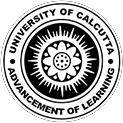 University of CalcuttaComplaint /Grievance Intimation Form for General Members of the SocietyName of the Complainant :Phone Number :Email Address :Describe your complaint/grievance.Signature:Date:The completed Complaint /Grievance Intimation form
 may please be sent to registrar@caluniv.ac.inThe completed Complaint /Grievance Intimation form
 may please be sent to registrar@caluniv.ac.in